Publicado en Monterrey, Nuevo León el 29/09/2021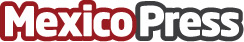 La importancia del personal de salud no cesa en una pandemia sin pausaDesde marzo del 2020, individuos que trabajan como personal de salud han tenido escasas oportunidades de encontrar descanso. Además de cumplir con su rol de doctores, enfermeros, médicos y especialistas, han tenido que transformar sus tácticas de trabajo así como sus miedos, de acuerdo con Salud con lupa (SCL), teniendo que dejar sus preocupaciones personales sobre riesgo de contagio a un lado para cumplir una misión global: salvar a la población de un temeroso virusDatos de contacto:Luis Tobias8182151000Nota de prensa publicada en: https://www.mexicopress.com.mx/la-importancia-del-personal-de-salud-no-cesa Categorías: Nacional Medicina http://www.mexicopress.com.mx